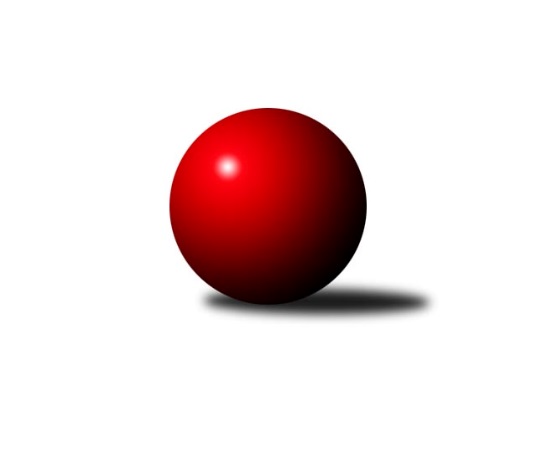 Č.3Ročník 2011/2012	29.4.2024 3. KLM C 2011/2012Statistika 3. kolaTabulka družstev:		družstvo	záp	výh	rem	proh	skore	sety	průměr	body	plné	dorážka	chyby	1.	TJ Horní Benešov ˝A˝	3	2	1	0	15.5 : 8.5 	(39.0 : 33.0)	3149	5	2176	973	29.7	2.	KK Zábřeh ˝B˝	3	2	0	1	15.0 : 9.0 	(40.0 : 32.0)	3181	4	2149	1032	32	3.	SKK Ostrava ˝A˝	3	2	0	1	14.0 : 10.0 	(36.5 : 35.5)	3149	4	2130	1018	33.7	4.	SK Camo Slavičín ˝A˝	3	2	0	1	14.0 : 10.0 	(36.0 : 36.0)	3153	4	2155	998	28.7	5.	TJ  Krnov ˝A˝	3	2	0	1	13.0 : 11.0 	(36.5 : 35.5)	3091	4	2134	958	43.3	6.	TJ Sokol Machová ˝A˝	3	1	1	1	12.0 : 12.0 	(33.0 : 39.0)	3066	3	2114	952	41	7.	SKK Jeseník ˝A˝	3	1	1	1	11.0 : 13.0 	(33.5 : 38.5)	3113	3	2113	1000	39.3	8.	TJ Prostějov ˝A˝	3	1	0	2	12.0 : 12.0 	(37.0 : 35.0)	3183	2	2130	1054	23	9.	TJ Sokol Michálkovice ˝B˝	3	1	0	2	11.0 : 13.0 	(35.0 : 37.0)	3086	2	2094	992	38.3	10.	TJ Spartak Přerov ˝B˝	3	1	0	2	10.5 : 13.5 	(38.5 : 33.5)	3216	2	2187	1029	32	11.	HKK Olomouc ˝B˝	3	1	0	2	9.0 : 15.0 	(31.5 : 40.5)	3032	2	2112	920	41.3	12.	TJ Tatran Litovel ˝A˝	3	0	1	2	7.0 : 17.0 	(35.5 : 36.5)	2990	1	2068	922	29.3Tabulka doma:		družstvo	záp	výh	rem	proh	skore	sety	průměr	body	maximum	minimum	1.	TJ Horní Benešov ˝A˝	2	2	0	0	11.5 : 4.5 	(26.0 : 22.0)	3194	4	3199	3188	2.	SK Camo Slavičín ˝A˝	2	2	0	0	11.0 : 5.0 	(25.0 : 23.0)	3183	4	3205	3161	3.	TJ Sokol Machová ˝A˝	1	1	0	0	7.0 : 1.0 	(15.0 : 9.0)	3114	2	3114	3114	4.	TJ Sokol Michálkovice ˝B˝	1	1	0	0	7.0 : 1.0 	(14.0 : 10.0)	3098	2	3098	3098	5.	KK Zábřeh ˝B˝	1	1	0	0	6.0 : 2.0 	(13.0 : 11.0)	3247	2	3247	3247	6.	SKK Ostrava ˝A˝	1	1	0	0	6.0 : 2.0 	(13.0 : 11.0)	2996	2	2996	2996	7.	TJ  Krnov ˝A˝	1	1	0	0	5.0 : 3.0 	(13.0 : 11.0)	3148	2	3148	3148	8.	TJ Prostějov ˝A˝	2	1	0	1	10.0 : 6.0 	(26.0 : 22.0)	3122	2	3169	3075	9.	HKK Olomouc ˝B˝	2	1	0	1	8.0 : 8.0 	(22.5 : 25.5)	3082	2	3120	3043	10.	TJ Tatran Litovel ˝A˝	2	0	1	1	6.0 : 10.0 	(25.5 : 22.5)	3065	1	3093	3037	11.	SKK Jeseník ˝A˝	2	0	1	1	6.0 : 10.0 	(19.5 : 28.5)	3076	1	3083	3069	12.	TJ Spartak Přerov ˝B˝	1	0	0	1	2.0 : 6.0 	(11.5 : 12.5)	3315	0	3315	3315Tabulka venku:		družstvo	záp	výh	rem	proh	skore	sety	průměr	body	maximum	minimum	1.	SKK Jeseník ˝A˝	1	1	0	0	5.0 : 3.0 	(14.0 : 10.0)	3149	2	3149	3149	2.	KK Zábřeh ˝B˝	2	1	0	1	9.0 : 7.0 	(27.0 : 21.0)	3148	2	3242	3054	3.	TJ Spartak Přerov ˝B˝	2	1	0	1	8.5 : 7.5 	(27.0 : 21.0)	3167	2	3167	3166	4.	SKK Ostrava ˝A˝	2	1	0	1	8.0 : 8.0 	(23.5 : 24.5)	3225	2	3332	3118	5.	TJ  Krnov ˝A˝	2	1	0	1	8.0 : 8.0 	(23.5 : 24.5)	3063	2	3134	2992	6.	TJ Horní Benešov ˝A˝	1	0	1	0	4.0 : 4.0 	(13.0 : 11.0)	3104	1	3104	3104	7.	TJ Sokol Machová ˝A˝	2	0	1	1	5.0 : 11.0 	(18.0 : 30.0)	3042	1	3074	3010	8.	SK Camo Slavičín ˝A˝	1	0	0	1	3.0 : 5.0 	(11.0 : 13.0)	3122	0	3122	3122	9.	TJ Prostějov ˝A˝	1	0	0	1	2.0 : 6.0 	(11.0 : 13.0)	3244	0	3244	3244	10.	TJ Tatran Litovel ˝A˝	1	0	0	1	1.0 : 7.0 	(10.0 : 14.0)	2915	0	2915	2915	11.	HKK Olomouc ˝B˝	1	0	0	1	1.0 : 7.0 	(9.0 : 15.0)	2983	0	2983	2983	12.	TJ Sokol Michálkovice ˝B˝	2	0	0	2	4.0 : 12.0 	(21.0 : 27.0)	3080	0	3148	3012Tabulka podzimní části:		družstvo	záp	výh	rem	proh	skore	sety	průměr	body	doma	venku	1.	TJ Horní Benešov ˝A˝	3	2	1	0	15.5 : 8.5 	(39.0 : 33.0)	3149	5 	2 	0 	0 	0 	1 	0	2.	KK Zábřeh ˝B˝	3	2	0	1	15.0 : 9.0 	(40.0 : 32.0)	3181	4 	1 	0 	0 	1 	0 	1	3.	SKK Ostrava ˝A˝	3	2	0	1	14.0 : 10.0 	(36.5 : 35.5)	3149	4 	1 	0 	0 	1 	0 	1	4.	SK Camo Slavičín ˝A˝	3	2	0	1	14.0 : 10.0 	(36.0 : 36.0)	3153	4 	2 	0 	0 	0 	0 	1	5.	TJ  Krnov ˝A˝	3	2	0	1	13.0 : 11.0 	(36.5 : 35.5)	3091	4 	1 	0 	0 	1 	0 	1	6.	TJ Sokol Machová ˝A˝	3	1	1	1	12.0 : 12.0 	(33.0 : 39.0)	3066	3 	1 	0 	0 	0 	1 	1	7.	SKK Jeseník ˝A˝	3	1	1	1	11.0 : 13.0 	(33.5 : 38.5)	3113	3 	0 	1 	1 	1 	0 	0	8.	TJ Prostějov ˝A˝	3	1	0	2	12.0 : 12.0 	(37.0 : 35.0)	3183	2 	1 	0 	1 	0 	0 	1	9.	TJ Sokol Michálkovice ˝B˝	3	1	0	2	11.0 : 13.0 	(35.0 : 37.0)	3086	2 	1 	0 	0 	0 	0 	2	10.	TJ Spartak Přerov ˝B˝	3	1	0	2	10.5 : 13.5 	(38.5 : 33.5)	3216	2 	0 	0 	1 	1 	0 	1	11.	HKK Olomouc ˝B˝	3	1	0	2	9.0 : 15.0 	(31.5 : 40.5)	3032	2 	1 	0 	1 	0 	0 	1	12.	TJ Tatran Litovel ˝A˝	3	0	1	2	7.0 : 17.0 	(35.5 : 36.5)	2990	1 	0 	1 	1 	0 	0 	1Tabulka jarní části:		družstvo	záp	výh	rem	proh	skore	sety	průměr	body	doma	venku	1.	TJ Spartak Přerov ˝B˝	0	0	0	0	0.0 : 0.0 	(0.0 : 0.0)	0	0 	0 	0 	0 	0 	0 	0 	2.	TJ  Krnov ˝A˝	0	0	0	0	0.0 : 0.0 	(0.0 : 0.0)	0	0 	0 	0 	0 	0 	0 	0 	3.	SKK Jeseník ˝A˝	0	0	0	0	0.0 : 0.0 	(0.0 : 0.0)	0	0 	0 	0 	0 	0 	0 	0 	4.	TJ Sokol Machová ˝A˝	0	0	0	0	0.0 : 0.0 	(0.0 : 0.0)	0	0 	0 	0 	0 	0 	0 	0 	5.	TJ Prostějov ˝A˝	0	0	0	0	0.0 : 0.0 	(0.0 : 0.0)	0	0 	0 	0 	0 	0 	0 	0 	6.	SK Camo Slavičín ˝A˝	0	0	0	0	0.0 : 0.0 	(0.0 : 0.0)	0	0 	0 	0 	0 	0 	0 	0 	7.	KK Zábřeh ˝B˝	0	0	0	0	0.0 : 0.0 	(0.0 : 0.0)	0	0 	0 	0 	0 	0 	0 	0 	8.	SKK Ostrava ˝A˝	0	0	0	0	0.0 : 0.0 	(0.0 : 0.0)	0	0 	0 	0 	0 	0 	0 	0 	9.	TJ Sokol Michálkovice ˝B˝	0	0	0	0	0.0 : 0.0 	(0.0 : 0.0)	0	0 	0 	0 	0 	0 	0 	0 	10.	HKK Olomouc ˝B˝	0	0	0	0	0.0 : 0.0 	(0.0 : 0.0)	0	0 	0 	0 	0 	0 	0 	0 	11.	TJ Horní Benešov ˝A˝	0	0	0	0	0.0 : 0.0 	(0.0 : 0.0)	0	0 	0 	0 	0 	0 	0 	0 	12.	TJ Tatran Litovel ˝A˝	0	0	0	0	0.0 : 0.0 	(0.0 : 0.0)	0	0 	0 	0 	0 	0 	0 	0 Zisk bodů pro družstvo:		jméno hráče	družstvo	body	zápasy	v %	dílčí body	sety	v %	1.	Miroslav Míšek 	TJ Sokol Machová ˝A˝ 	3	/	3	(100%)	12	/	12	(100%)	2.	Miroslav Petřek ml.	TJ Horní Benešov ˝A˝ 	3	/	3	(100%)	11	/	12	(92%)	3.	Bronislav Diviš 	TJ Prostějov ˝A˝ 	3	/	3	(100%)	10	/	12	(83%)	4.	Václav Smejkal 	SKK Jeseník ˝A˝ 	3	/	3	(100%)	9	/	12	(75%)	5.	Martin Marek 	KK Zábřeh ˝B˝ 	3	/	3	(100%)	8	/	12	(67%)	6.	Petr Holas 	SKK Ostrava ˝A˝ 	3	/	3	(100%)	8	/	12	(67%)	7.	Petr Řepecký 	TJ Sokol Michálkovice ˝B˝ 	3	/	3	(100%)	7	/	12	(58%)	8.	Michal Klich 	TJ Horní Benešov ˝A˝ 	2.5	/	3	(83%)	9	/	12	(75%)	9.	Vladimír Mánek 	TJ Spartak Přerov ˝B˝ 	2.5	/	3	(83%)	6	/	12	(50%)	10.	Martin Weiss 	TJ  Krnov ˝A˝ 	2	/	2	(100%)	8	/	8	(100%)	11.	Jiří Forcek 	TJ  Krnov ˝A˝ 	2	/	2	(100%)	6.5	/	8	(81%)	12.	Radek Malíšek 	HKK Olomouc ˝B˝ 	2	/	2	(100%)	5	/	8	(63%)	13.	Michal Zych 	TJ Sokol Michálkovice ˝B˝ 	2	/	2	(100%)	4	/	8	(50%)	14.	Jiří Michálek 	KK Zábřeh ˝B˝ 	2	/	3	(67%)	8.5	/	12	(71%)	15.	Jiří Trnka 	SKK Ostrava ˝A˝ 	2	/	3	(67%)	8	/	12	(67%)	16.	Petr Pospíšilík 	TJ Prostějov ˝A˝ 	2	/	3	(67%)	8	/	12	(67%)	17.	Michal Albrecht 	KK Zábřeh ˝B˝ 	2	/	3	(67%)	8	/	12	(67%)	18.	Josef Karafiát 	KK Zábřeh ˝B˝ 	2	/	3	(67%)	8	/	12	(67%)	19.	Stanislav Beňa st.	TJ Spartak Přerov ˝B˝ 	2	/	3	(67%)	7.5	/	12	(63%)	20.	Rostislav Gorecký 	SK Camo Slavičín ˝A˝ 	2	/	3	(67%)	7	/	12	(58%)	21.	Josef Jurášek 	TJ Sokol Michálkovice ˝B˝ 	2	/	3	(67%)	7	/	12	(58%)	22.	Pavel Gerlich 	SKK Ostrava ˝A˝ 	2	/	3	(67%)	6.5	/	12	(54%)	23.	Michal Smejkal 	SKK Jeseník ˝A˝ 	2	/	3	(67%)	6	/	12	(50%)	24.	Jiří Fárek 	SKK Jeseník ˝A˝ 	2	/	3	(67%)	6	/	12	(50%)	25.	Petr Vaněk 	TJ  Krnov ˝A˝ 	2	/	3	(67%)	6	/	12	(50%)	26.	Jiří Čamek 	TJ Tatran Litovel ˝A˝ 	2	/	3	(67%)	5.5	/	12	(46%)	27.	Libor Pekárek ml. 	SK Camo Slavičín ˝A˝ 	2	/	3	(67%)	5	/	12	(42%)	28.	Kamil Axman 	TJ Tatran Litovel ˝A˝ 	1	/	1	(100%)	4	/	4	(100%)	29.	Pavel Pekárek 	SK Camo Slavičín ˝A˝ 	1	/	1	(100%)	3	/	4	(75%)	30.	Milan Šula 	KK Zábřeh ˝B˝ 	1	/	1	(100%)	3	/	4	(75%)	31.	Aleš Čapka 	HKK Olomouc ˝B˝ 	1	/	1	(100%)	3	/	4	(75%)	32.	Petr Axman 	TJ Tatran Litovel ˝A˝ 	1	/	1	(100%)	3	/	4	(75%)	33.	Pavel Čech 	TJ Sokol Michálkovice ˝B˝ 	1	/	1	(100%)	2	/	4	(50%)	34.	Petr Černohous 	TJ Prostějov ˝A˝ 	1	/	1	(100%)	2	/	4	(50%)	35.	Petr Bařinka 	SK Camo Slavičín ˝A˝ 	1	/	1	(100%)	2	/	4	(50%)	36.	Vladimír Korta 	SKK Ostrava ˝A˝ 	1	/	2	(50%)	6	/	8	(75%)	37.	Milan Kanda 	TJ Spartak Přerov ˝B˝ 	1	/	2	(50%)	6	/	8	(75%)	38.	Radek Stoklásek 	TJ Sokol Machová ˝A˝ 	1	/	2	(50%)	5	/	8	(63%)	39.	Jiří Vrba  	SKK Jeseník ˝A˝ 	1	/	2	(50%)	5	/	8	(63%)	40.	Jaroslav Lakomý 	TJ  Krnov ˝A˝ 	1	/	2	(50%)	5	/	8	(63%)	41.	Miroslav Talášek 	TJ Tatran Litovel ˝A˝ 	1	/	2	(50%)	5	/	8	(63%)	42.	Josef Linhart 	TJ Sokol Michálkovice ˝B˝ 	1	/	2	(50%)	5	/	8	(63%)	43.	Vojtěch Venclík 	TJ Spartak Přerov ˝B˝ 	1	/	2	(50%)	4.5	/	8	(56%)	44.	Miroslav Znojil 	TJ Prostějov ˝A˝ 	1	/	2	(50%)	4	/	8	(50%)	45.	Jan Tögel 	HKK Olomouc ˝B˝ 	1	/	2	(50%)	4	/	8	(50%)	46.	Milan Sekanina 	HKK Olomouc ˝B˝ 	1	/	2	(50%)	4	/	8	(50%)	47.	Radek Foltýn 	SKK Ostrava ˝A˝ 	1	/	2	(50%)	4	/	8	(50%)	48.	Karel Ivaniš 	SK Camo Slavičín ˝A˝ 	1	/	2	(50%)	4	/	8	(50%)	49.	Jiří Zimek 	SK Camo Slavičín ˝A˝ 	1	/	2	(50%)	3	/	8	(38%)	50.	Miroslav Pytel 	SKK Ostrava ˝A˝ 	1	/	2	(50%)	3	/	8	(38%)	51.	Jan Pernica 	TJ Prostějov ˝A˝ 	1	/	2	(50%)	2	/	8	(25%)	52.	David Čulík 	TJ Tatran Litovel ˝A˝ 	1	/	3	(33%)	7	/	12	(58%)	53.	Bronislav Fojtík 	SK Camo Slavičín ˝A˝ 	1	/	3	(33%)	7	/	12	(58%)	54.	František Baleka 	TJ Tatran Litovel ˝A˝ 	1	/	3	(33%)	6	/	12	(50%)	55.	Kamil Kubeša 	TJ Horní Benešov ˝A˝ 	1	/	3	(33%)	6	/	12	(50%)	56.	Jiří Kropáč 	HKK Olomouc ˝B˝ 	1	/	3	(33%)	6	/	12	(50%)	57.	Petr Vácha 	TJ Spartak Přerov ˝B˝ 	1	/	3	(33%)	6	/	12	(50%)	58.	Roman Rolenc 	TJ Prostějov ˝A˝ 	1	/	3	(33%)	6	/	12	(50%)	59.	Dušan Říha 	HKK Olomouc ˝B˝ 	1	/	3	(33%)	5.5	/	12	(46%)	60.	Vlastimil Skopalík 	TJ Horní Benešov ˝A˝ 	1	/	3	(33%)	5	/	12	(42%)	61.	Jiří Jedlička 	TJ  Krnov ˝A˝ 	1	/	3	(33%)	5	/	12	(42%)	62.	Jaroslav Michalík 	TJ Sokol Machová ˝A˝ 	1	/	3	(33%)	5	/	12	(42%)	63.	Pavel Sláma 	SK Camo Slavičín ˝A˝ 	1	/	3	(33%)	5	/	12	(42%)	64.	Petr Šulák 	SKK Jeseník ˝A˝ 	1	/	3	(33%)	4.5	/	12	(38%)	65.	Bohuslav Husek 	TJ Sokol Machová ˝A˝ 	1	/	3	(33%)	4	/	12	(33%)	66.	Bohuslav Čuba 	TJ Horní Benešov ˝A˝ 	1	/	3	(33%)	4	/	12	(33%)	67.	Vlastimil Grebeníček 	TJ Sokol Machová ˝A˝ 	1	/	3	(33%)	4	/	12	(33%)	68.	Petr Dankovič 	TJ Horní Benešov ˝A˝ 	1	/	3	(33%)	4	/	12	(33%)	69.	Josef Jurda 	TJ Prostějov ˝A˝ 	1	/	3	(33%)	4	/	12	(33%)	70.	Marek Ollinger 	KK Zábřeh ˝B˝ 	1	/	3	(33%)	3	/	12	(25%)	71.	Milan Dovrtěl 	TJ Sokol Machová ˝A˝ 	1	/	3	(33%)	3	/	12	(25%)	72.	Martin Koraba 	TJ  Krnov ˝A˝ 	1	/	3	(33%)	3	/	12	(25%)	73.	Jaroslav Navrátil 	SKK Jeseník ˝A˝ 	0	/	1	(0%)	2	/	4	(50%)	74.	Jiří Divila ml. 	TJ Spartak Přerov ˝B˝ 	0	/	1	(0%)	2	/	4	(50%)	75.	Stanislav Brosinger 	TJ Tatran Litovel ˝A˝ 	0	/	1	(0%)	2	/	4	(50%)	76.	Miloslav  Compel 	KK Zábřeh ˝B˝ 	0	/	1	(0%)	1.5	/	4	(38%)	77.	Martin Jindra 	TJ Tatran Litovel ˝A˝ 	0	/	1	(0%)	1	/	4	(25%)	78.	Rostislav  Cundrla 	SKK Jeseník ˝A˝ 	0	/	1	(0%)	1	/	4	(25%)	79.	Jaroslav Pěcha 	TJ Spartak Přerov ˝B˝ 	0	/	1	(0%)	0	/	4	(0%)	80.	Jaromír Měřil 	TJ Sokol Machová ˝A˝ 	0	/	1	(0%)	0	/	4	(0%)	81.	Petr  Šulák ml. 	SKK Jeseník ˝A˝ 	0	/	1	(0%)	0	/	4	(0%)	82.	Václav Ondruch 	KK Zábřeh ˝B˝ 	0	/	1	(0%)	0	/	4	(0%)	83.	Miroslav Setinský 	SKK Jeseník ˝A˝ 	0	/	1	(0%)	0	/	4	(0%)	84.	Petr Jurášek 	TJ Sokol Michálkovice ˝B˝ 	0	/	2	(0%)	3	/	8	(38%)	85.	David Pospíšil 	HKK Olomouc ˝B˝ 	0	/	2	(0%)	3	/	8	(38%)	86.	Václav Hrejzek 	TJ Sokol Michálkovice ˝B˝ 	0	/	2	(0%)	3	/	8	(38%)	87.	Jiří Divila st. 	TJ Spartak Přerov ˝B˝ 	0	/	2	(0%)	2.5	/	8	(31%)	88.	Josef Čapka 	HKK Olomouc ˝B˝ 	0	/	2	(0%)	1	/	8	(13%)	89.	Tomáš Rechtoris 	TJ Sokol Michálkovice ˝B˝ 	0	/	3	(0%)	4	/	12	(33%)	90.	Vlastimil Kotrla 	TJ  Krnov ˝A˝ 	0	/	3	(0%)	3	/	12	(25%)	91.	Jiří Kráčmar 	TJ Tatran Litovel ˝A˝ 	0	/	3	(0%)	2	/	12	(17%)	92.	Libor Tkáč 	SKK Ostrava ˝A˝ 	0	/	3	(0%)	1	/	12	(8%)Průměry na kuželnách:		kuželna	průměr	plné	dorážka	chyby	výkon na hráče	1.	TJ Spartak Přerov, 1-6	3323	2246	1077	28.5	(553.9)	2.	KK Zábřeh, 1-4	3245	2157	1088	24.5	(540.9)	3.	KC Zlín, 1-4	3158	2140	1018	34.8	(526.3)	4.	 Horní Benešov, 1-4	3146	2166	980	31.5	(524.4)	5.	SKK Jeseník, 1-4	3105	2118	987	36.5	(517.6)	6.	HKK Olomouc, 1-8	3104	2128	975	36.8	(517.4)	7.	TJ  Prostějov, 1-4	3100	2106	994	34.8	(516.8)	8.	Sokol Přemyslovice, 1-4	3084	2118	966	33.8	(514.1)	9.	KK Kroměříž, 1-4	3048	2109	939	40.0	(508.1)	10.	TJ Sokol Bohumín, 1-4	3006	2067	939	33.0	(501.1)	11.	TJ VOKD Poruba, 1-4	2994	2061	932	44.0	(499.0)Nejlepší výkony na kuželnách:TJ Spartak Přerov, 1-6SKK Ostrava ˝A˝	3332	2. kolo	Milan Kanda 	TJ Spartak Přerov ˝B˝	597	2. koloTJ Spartak Přerov ˝B˝	3315	2. kolo	Petr Holas 	SKK Ostrava ˝A˝	586	2. kolo		. kolo	Vladimír Korta 	SKK Ostrava ˝A˝	573	2. kolo		. kolo	Pavel Gerlich 	SKK Ostrava ˝A˝	568	2. kolo		. kolo	Vladimír Mánek 	TJ Spartak Přerov ˝B˝	565	2. kolo		. kolo	Jiří Trnka 	SKK Ostrava ˝A˝	560	2. kolo		. kolo	Stanislav Beňa st.	TJ Spartak Přerov ˝B˝	558	2. kolo		. kolo	Jiří Divila st. 	TJ Spartak Přerov ˝B˝	556	2. kolo		. kolo	Miroslav Pytel 	SKK Ostrava ˝A˝	525	2. kolo		. kolo	Petr Vácha 	TJ Spartak Přerov ˝B˝	521	2. koloKK Zábřeh, 1-4KK Zábřeh ˝B˝	3247	2. kolo	Bronislav Diviš 	TJ Prostějov ˝A˝	636	2. koloTJ Prostějov ˝A˝	3244	2. kolo	Michal Albrecht 	KK Zábřeh ˝B˝	565	2. kolo		. kolo	Josef Karafiát 	KK Zábřeh ˝B˝	556	2. kolo		. kolo	Petr Pospíšilík 	TJ Prostějov ˝A˝	552	2. kolo		. kolo	Václav Ondruch 	KK Zábřeh ˝B˝	551	2. kolo		. kolo	Jiří Michálek 	KK Zábřeh ˝B˝	540	2. kolo		. kolo	Martin Marek 	KK Zábřeh ˝B˝	533	2. kolo		. kolo	Josef Jurda 	TJ Prostějov ˝A˝	530	2. kolo		. kolo	Petr Černohous 	TJ Prostějov ˝A˝	518	2. kolo		. kolo	Miroslav Znojil 	TJ Prostějov ˝A˝	512	2. koloKC Zlín, 1-4SK Camo Slavičín ˝A˝	3205	1. kolo	Jiří Trnka 	SKK Ostrava ˝A˝	580	1. koloSK Camo Slavičín ˝A˝	3161	3. kolo	Bronislav Fojtík 	SK Camo Slavičín ˝A˝	556	1. koloTJ Sokol Michálkovice ˝B˝	3148	3. kolo	Rostislav Gorecký 	SK Camo Slavičín ˝A˝	551	1. koloSKK Ostrava ˝A˝	3118	1. kolo	Libor Pekárek ml. 	SK Camo Slavičín ˝A˝	549	3. kolo		. kolo	Pavel Pekárek 	SK Camo Slavičín ˝A˝	546	3. kolo		. kolo	Petr Řepecký 	TJ Sokol Michálkovice ˝B˝	546	3. kolo		. kolo	Petr Holas 	SKK Ostrava ˝A˝	546	1. kolo		. kolo	Michal Zych 	TJ Sokol Michálkovice ˝B˝	544	3. kolo		. kolo	Pavel Sláma 	SK Camo Slavičín ˝A˝	544	1. kolo		. kolo	Jiří Zimek 	SK Camo Slavičín ˝A˝	543	1. kolo Horní Benešov, 1-4TJ Horní Benešov ˝A˝	3199	3. kolo	Stanislav Beňa st.	TJ Spartak Přerov ˝B˝	561	3. koloTJ Horní Benešov ˝A˝	3188	1. kolo	Michal Klich 	TJ Horní Benešov ˝A˝	560	1. koloTJ Spartak Přerov ˝B˝	3167	3. kolo	Jiří Forcek 	TJ  Krnov ˝A˝	557	2. koloTJ  Krnov ˝A˝	3148	2. kolo	Kamil Kubeša 	TJ Horní Benešov ˝A˝	556	1. koloSK Camo Slavičín ˝A˝	3122	2. kolo	Pavel Sláma 	SK Camo Slavičín ˝A˝	555	2. koloKK Zábřeh ˝B˝	3054	1. kolo	Miroslav Petřek ml.	TJ Horní Benešov ˝A˝	552	1. kolo		. kolo	Bohuslav Čuba 	TJ Horní Benešov ˝A˝	551	3. kolo		. kolo	Miroslav Petřek ml.	TJ Horní Benešov ˝A˝	546	3. kolo		. kolo	Vlastimil Skopalík 	TJ Horní Benešov ˝A˝	544	3. kolo		. kolo	Vladimír Mánek 	TJ Spartak Přerov ˝B˝	541	3. koloSKK Jeseník, 1-4TJ Spartak Přerov ˝B˝	3166	1. kolo	Václav Smejkal 	SKK Jeseník ˝A˝	564	1. koloTJ Horní Benešov ˝A˝	3104	2. kolo	Milan Kanda 	TJ Spartak Přerov ˝B˝	561	1. koloSKK Jeseník ˝A˝	3083	1. kolo	Michal Klich 	TJ Horní Benešov ˝A˝	546	2. koloSKK Jeseník ˝A˝	3069	2. kolo	Miroslav Petřek ml.	TJ Horní Benešov ˝A˝	543	2. kolo		. kolo	Michal Smejkal 	SKK Jeseník ˝A˝	540	2. kolo		. kolo	Vladimír Mánek 	TJ Spartak Přerov ˝B˝	539	1. kolo		. kolo	Václav Smejkal 	SKK Jeseník ˝A˝	534	2. kolo		. kolo	Michal Smejkal 	SKK Jeseník ˝A˝	534	1. kolo		. kolo	Jiří Vrba  	SKK Jeseník ˝A˝	533	2. kolo		. kolo	Petr Šulák 	SKK Jeseník ˝A˝	529	1. koloHKK Olomouc, 1-8KK Zábřeh ˝B˝	3242	3. kolo	Martin Marek 	KK Zábřeh ˝B˝	556	3. koloHKK Olomouc ˝B˝	3120	1. kolo	Michal Albrecht 	KK Zábřeh ˝B˝	550	3. koloHKK Olomouc ˝B˝	3043	3. kolo	Jan Tögel 	HKK Olomouc ˝B˝	546	1. koloTJ Sokol Michálkovice ˝B˝	3012	1. kolo	Milan Šula 	KK Zábřeh ˝B˝	539	3. kolo		. kolo	Marek Ollinger 	KK Zábřeh ˝B˝	538	3. kolo		. kolo	Radek Malíšek 	HKK Olomouc ˝B˝	534	1. kolo		. kolo	Josef Karafiát 	KK Zábřeh ˝B˝	532	3. kolo		. kolo	Jiří Kropáč 	HKK Olomouc ˝B˝	531	3. kolo		. kolo	Petr Řepecký 	TJ Sokol Michálkovice ˝B˝	529	1. kolo		. kolo	Jiří Michálek 	KK Zábřeh ˝B˝	527	3. koloTJ  Prostějov, 1-4TJ Prostějov ˝A˝	3169	1. kolo	Bronislav Diviš 	TJ Prostějov ˝A˝	575	3. koloSKK Jeseník ˝A˝	3149	3. kolo	Bronislav Diviš 	TJ Prostějov ˝A˝	570	1. koloTJ Prostějov ˝A˝	3075	3. kolo	Jiří Fárek 	SKK Jeseník ˝A˝	568	3. koloTJ Sokol Machová ˝A˝	3010	1. kolo	Rostislav  Cundrla 	SKK Jeseník ˝A˝	564	3. kolo		. kolo	Václav Smejkal 	SKK Jeseník ˝A˝	562	3. kolo		. kolo	Miroslav Míšek 	TJ Sokol Machová ˝A˝	557	1. kolo		. kolo	Vlastimil Grebeníček 	TJ Sokol Machová ˝A˝	554	1. kolo		. kolo	Josef Jurda 	TJ Prostějov ˝A˝	540	1. kolo		. kolo	Roman Rolenc 	TJ Prostějov ˝A˝	530	1. kolo		. kolo	Jaroslav Michalík 	TJ Sokol Machová ˝A˝	526	1. koloSokol Přemyslovice, 1-4TJ  Krnov ˝A˝	3134	1. kolo	Miroslav Míšek 	TJ Sokol Machová ˝A˝	564	3. koloTJ Tatran Litovel ˝A˝	3093	1. kolo	Petr Axman 	TJ Tatran Litovel ˝A˝	550	1. koloTJ Sokol Machová ˝A˝	3074	3. kolo	Kamil Axman 	TJ Tatran Litovel ˝A˝	549	3. koloTJ Tatran Litovel ˝A˝	3037	3. kolo	František Baleka 	TJ Tatran Litovel ˝A˝	544	1. kolo		. kolo	Jiří Forcek 	TJ  Krnov ˝A˝	542	1. kolo		. kolo	Radek Stoklásek 	TJ Sokol Machová ˝A˝	535	3. kolo		. kolo	Vlastimil Kotrla 	TJ  Krnov ˝A˝	530	1. kolo		. kolo	Miroslav Talášek 	TJ Tatran Litovel ˝A˝	528	3. kolo		. kolo	Jaroslav Lakomý 	TJ  Krnov ˝A˝	527	1. kolo		. kolo	Jaroslav Michalík 	TJ Sokol Machová ˝A˝	518	3. koloKK Kroměříž, 1-4TJ Sokol Machová ˝A˝	3114	2. kolo	Milan Dovrtěl 	TJ Sokol Machová ˝A˝	559	2. koloHKK Olomouc ˝B˝	2983	2. kolo	Miroslav Míšek 	TJ Sokol Machová ˝A˝	547	2. kolo		. kolo	Radek Malíšek 	HKK Olomouc ˝B˝	528	2. kolo		. kolo	Vlastimil Grebeníček 	TJ Sokol Machová ˝A˝	516	2. kolo		. kolo	Jaroslav Michalík 	TJ Sokol Machová ˝A˝	514	2. kolo		. kolo	Milan Sekanina 	HKK Olomouc ˝B˝	514	2. kolo		. kolo	Josef Čapka 	HKK Olomouc ˝B˝	509	2. kolo		. kolo	Bohuslav Husek 	TJ Sokol Machová ˝A˝	496	2. kolo		. kolo	Jiří Kropáč 	HKK Olomouc ˝B˝	490	2. kolo		. kolo	Radek Stoklásek 	TJ Sokol Machová ˝A˝	482	2. koloTJ Sokol Bohumín, 1-4TJ Sokol Michálkovice ˝B˝	3098	2. kolo	Pavel Čech 	TJ Sokol Michálkovice ˝B˝	526	2. koloTJ Tatran Litovel ˝A˝	2915	2. kolo	Petr Řepecký 	TJ Sokol Michálkovice ˝B˝	518	2. kolo		. kolo	Jiří Čamek 	TJ Tatran Litovel ˝A˝	517	2. kolo		. kolo	Michal Zych 	TJ Sokol Michálkovice ˝B˝	515	2. kolo		. kolo	Tomáš Rechtoris 	TJ Sokol Michálkovice ˝B˝	514	2. kolo		. kolo	Josef Jurášek 	TJ Sokol Michálkovice ˝B˝	514	2. kolo		. kolo	Josef Linhart 	TJ Sokol Michálkovice ˝B˝	511	2. kolo		. kolo	Stanislav Brosinger 	TJ Tatran Litovel ˝A˝	500	2. kolo		. kolo	Jiří Kráčmar 	TJ Tatran Litovel ˝A˝	486	2. kolo		. kolo	František Baleka 	TJ Tatran Litovel ˝A˝	476	2. koloTJ VOKD Poruba, 1-4SKK Ostrava ˝A˝	2996	3. kolo	Martin Weiss 	TJ  Krnov ˝A˝	546	3. koloTJ  Krnov ˝A˝	2992	3. kolo	Petr Holas 	SKK Ostrava ˝A˝	526	3. kolo		. kolo	Jiří Trnka 	SKK Ostrava ˝A˝	508	3. kolo		. kolo	Pavel Gerlich 	SKK Ostrava ˝A˝	505	3. kolo		. kolo	Vlastimil Kotrla 	TJ  Krnov ˝A˝	505	3. kolo		. kolo	Martin Koraba 	TJ  Krnov ˝A˝	501	3. kolo		. kolo	Jaroslav Lakomý 	TJ  Krnov ˝A˝	499	3. kolo		. kolo	Vladimír Korta 	SKK Ostrava ˝A˝	497	3. kolo		. kolo	Radek Foltýn 	SKK Ostrava ˝A˝	485	3. kolo		. kolo	Jiří Jedlička 	TJ  Krnov ˝A˝	477	3. koloČetnost výsledků:	7.0 : 1.0	4x	6.0 : 2.0	4x	5.5 : 2.5	1x	5.0 : 3.0	2x	4.0 : 4.0	2x	3.0 : 5.0	1x	2.0 : 6.0	3x	1.0 : 7.0	1x